                             Agrupamento de Escolas de Vila VerdeContrôle  de  Français    7 ème AnnéeLis attentivement le texte qui suit: Je m’appelle  Pierre Chapeau, j’ai quatorze ans et j’aime bien la musique. Je suis collégien. Je suis blond comme ma mère et j’ai les yeux bleus comme mon père.Je suis belge mais j’habite à Paris avec ma mère et mon frère Bruno.Mes parents  sont séparés. Mon père s’appelle Michael et il est médecin à Bruxelles. Il est grand et gentil.Ma mère s’appelle Nicole et elle a les yeux verts et les cheveux courts. Elle est très jolie et sympa. Elle travaille dans un journal, Le Monde, elle est journaliste. Moi, j’aime bien aller à l’école mais parfois elle est un peu stressante.   Dis si les affirmations sont vraies (V) ou fausses  (F) et corrige les fausses.Pierre a 14 ans.                                                                       ______Pierre est français.                                                                 ______Pierre est chanteur.                                                               ______Il n’aime pas la musique.                                                       ______        e)   Pierre habite avec son père, sa mère et son frère.            ______                                                      f)   Le père de Pierre est médecin.                                             ______       g)   Nicole est professeure.                                                          ______            h)   La mère de Pierre est laide et antipathique.                     ______       i)   Pierre aime l’école.                                                                 ____________________________________________________________________________________________________________________________________________________________________________________________________________________________________________________________________________________________________________________________________________________________________________________________________________________________________________________________________________________________________________________________________________Réponds aux questions suivantes.2.1 Quel est le nom de famille de Pierre? Et la nationalité ?____________________________________________________________________________________________________________________________________________________2.2 Où habite-t-il ? Avec qui ?__________________________________________________________________________ __________________________________________________________________________Comment est sa mère?______________________________________________________________________________________________________________________________________________________________________________________________________________________________Comment est son père?____________________________________________________________________________________________________________________________________________________ Quelle est la profession de ses parents? ____________________________________________________________________________________________________________________________________________________D’après l’arbre généalogique complète les phrases.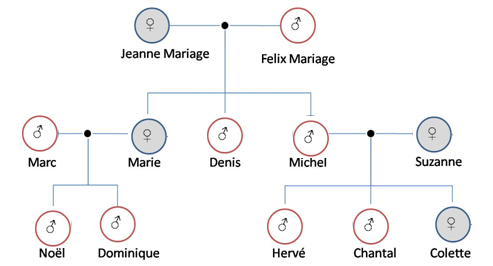 Jeanne  Mariage est la _________________ de Colette, de Chantal et d’Hervé.Felix Mariage est le __________________de Jeanne.Jeanne est la ________________de Felix Mariage.Jeanne Mariage et Felix Mariage sont les ________________ de Michel. Michel est le ______________de Jeanne Mariage.Colette est la ________________ de Chantal.Suzanne est la ______________de Colette.Colette est la ________________ de Noël.Hervé est le _______________ de Dominique.Marc est le _____________ de Dominique et l’ ___________de Chantal.Noël et Dominique sont les _______________de Marc et de Marie.Hervé, Chantal et Colette sont les ____________________de Jeanne Mariage.Suzanne est la ____________________de Marie.Mets au féminin les phrases suivantes. a)   Mon oncle est petit, mignon et mince. _______________________________________________________________________b)  Mon fils est réservé, introverti et sérieux. _______________________________________________________________________c) Il est organisé, généreux, imaginatif et aventurier._______________________________________________________________________5.     Mets au masculin les mots soulignés.Ma sœur est compréhensive.       ___________________________________________________________________Ma grand-mère  est gentille et travailleuse.     ____________________________________________________________________6.	    Mets au pluriel les mots soulignés.Il  est beau, romantique et sportif.  _______________________________________________________________________Le garçon roux est paresseux mais déterminé. _______________________________________________________________________Complète les espaces vides avec les adjectifs possessifs convenables.Il a une chambre. C’est______________chambre. J’ai un livre. C’est______________livre.Tu as des amis. Ce sont ______________amis.J’ai une cousine. C’est______________cousine.Tu as un copain. C’est______________copain.Il a des maisons. Ce sont______________maisons.Tu as une sœur. C’est______________ sœur.J’habite avec ________père, ___________mère, __________ frère et _______ grands-parents.Écris en toutes lettres. 1er   ______________________________________                   f)    8ème  _________________________________2ème  ________________________             g)   9ème _________________________________3ème  ________________________             h)  10ème ______________________5ème _________________________            i)   11ème ______________________7ème _________________________            j)  12ème _______________________Mets les verbes entre parenthèses au Présent de l’indicatif.Je _______________(parler) français.Elle _______________( se laver).Je ___________________( s’appeler) Marie.Nous __________________( écouter) quelqu’un.Vous ___________________(respecter) le professeur.Ils ____________________( avoir) un contrôle.Je __________________( aller) à l’école.Il ___________________(aller) se coucher à 10:00.Ils ___________________( aller) en France.Ils ___________________( habiter) en Angleterre.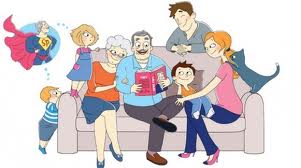 Dans un petit texte, présente un membre de ta famille (prénom, âge, nationalité, aspect physique et caractère)________________________________________________________________________________________________________________________________________________________________________________________________________________________________________________________________________________________________________________________________________________________________________________________________________________________________________________________________________________________________________________________________________________________________________________________________________________                                         Ton professeur : M. Lurdes CarvalhoNom : _________________ Prénom :   ________________  Nº __________ Classe : ________Date : _________________________Prof. ____________ Évaluation : ___________________Durée : 60 mn          Signature des parents : ________________________________________